			INNKALLING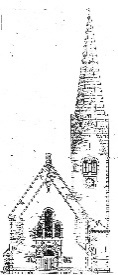       		VÅLERENGA MENIGHETSRÅD Onsdag 16. januar 2019		Sted: Vålerenga kirkestue kl. 18.00 – 20.30 Medlemmer: 	Leder Bjørnar Nørstebø,  Karianne Jaabæk, Irene Skaland, Hans Stifoss-Hanssen, Elin Skogøy, Conni Ess, Ingunn Rinde.	Sekretær: 	Morten HaugeÅpning ved	Elin Sak 01/19	Godkjenning av innkalling og sakslisteFtv:	Innkalling og saksliste godkjennes.Sak 02/19	Godkjenning av protokoll MR-møte 07.11.18. Ftv:	Protokollen godkjennes.	 		 			Sak 03/19	Orienteringer Møter/komiteerFellesrådetSamarbeidsutvalgetProsjekt for HovinbyenKontorflyttingTrosopplæringsplanarbeid Konfirmantplan Inntrykk fra noen av tiltakene og arrangement som har vært:Julens arr.Arrangement framover:	Programfolder vår ettersendesKveldsmesse med Taize-preg søn 3. febVinteraktivitetsdag i parken etter gudstj søn 10. feb, besøk av Finnsnes ungdomskorSøn 3. mars: Jubileumsgudstj Grønland kirke 150 år kl 11. Fastelavnsgudstjeneste&middag på Vålerenga kl 16Ftv:	Orienteringene tas til etterretning. Sak 04/19 	Konstituering Bjørnar overtok som leder 1.jan 2019. Gjennomgang av komitéene på møtet. Nestleder. Mangler rep. i diakoni- og i økonomigruppa.Ftv: 	………………………………………………………..Sak 05/19	Påskeprogram 2019: Grønland kirke feirer 150 års jubileum i 2019. Det markeres bl.a. med «Barnas jubileums-gudstjeneste» på Palmesøndag (14. april). Skal vi legge vår Palmesøndagsfeiring også til denne gudstjenesten?Programmet for påskeuka blir da i såfall:  Palmesøndag kl 11: Grønland kirke. Felles familiegudstjeneste GG+K+V Skjærtorsdag kl 18: Vålerenga kirke. Skjærtorsdagsmesse og måltid (+ i Kampen kirke kl 11). Langfredag kl 11: Kampen kirke (K+V). 1.  påskedag kl 11: Vålerenga kirke. 2. påskedag kl 18: Kampen kirke, jazzmesse, felles GG+K+VFtv: Vi slutter opp om «Barnas jubileumsgudstjeneste» i Grønland kirke Palmesøndag kl 11.Sak 06/19 	Utsmykking menighetssalenMenighetsrådet har tidligere bestemt at det skal henges opp 6 foto av Vigeland sine kirkevinduer i menighetssalen. Kostnadsalternativer fremlegges på møtet. Ftv: 		…………………………………………………………………….Sak 07/19	Instrumenter til musikkmedarbeiderFor å slippe å bære instrumenter mellom de tre kirkene i Gamle Oslo, er det ønskelig å kjøpe inn utstyr til hver av kirkene. Musikkmedarbeider Tito har lagd en oversikt ift hva som trengs i Vålerenga.Ftv:	Vålerenga menighet kjøper instrumenter  for kr 11.300,- Sak 08/19 	Budsjett 2019Budsjettforslag for 2019  fremlegges på møtet. Budsjettforslaget er drøftet, bearbeidet og vedtatt av økonomiutvalget.Ftv:		Budsjettforslaget for 2019 vedtas.Sak 09/19 	Disponering av regnskapsresultat 2018Ftv:		Regnskapsesultatet for  2018 overføres menighetens plasseringskonto.Sak 10/19 	Valg av nominasjonskomité til menighetsrådsvalgetBjørnar har sagt seg villig å være leder av nominasjonskomitéen. Det må velges to medlemmer i tillegg.Ftv:	…………………………………………………………………..Sak 11/19	Forslag til bispedømmerådskandidaterMenigheten oppfordres til å melde inn kandidater til Bispedømmerådet og det foreslås å samkjøre kandidater fra Gamle Oslo i Samarbeidsorganet.Ftv:	Eventuelle kandidater fra Vålerenga til bispedømmerådet fremmes og samkjøres via SamarbeidsorganetSak 12/19	BispevisitasFtv:	Orientering om kommende bispevisitas 7.- 12.mai  tas til etterretningSak 13/19	EventueltOslo, 8.01. 2019Morten Hauge/Bjørnar NørstebøAU:Daglig leder, sogneprest, Karianne Jaabæk og Bjørnar NørstebøDiakonigruppe:Nina Berger, …………….., Hans Stifoss-HansenØkonomigruppe:Daglig leder, Bjørnar Nørstebø, og ………………………Grønn gruppe:Karianne Jaabæk og Bjørnar Nørstebø, Nina BergerFellesrådsrepresentant:Karianne Jaabæk, vara?Styringsgruppe trosoppl:Ellinor Hjellset Samarbeidsorganet Gamle Oslo:Elin Skogøy. Vara:? Kontaktperson KN:Conni EssReligionsdialog:Conni EssGudstjenesteutvalg:Ingunn Rinde, Marcus Berg, Elin Skogøy, en ungdom, andre?Kultur og musikkutvalg:?20192019201920192019201920192019201920192019201920192019201920192019MR MR MR AUAUAUAUAUAUFellesrådSamarbeids-orgSamarbeids-orgProstiforumProstiforumAnnetAnnetAnnet16.jan.16.jan.16.jan.13.feb13.feb13.feb13.feb13.feb13.feb13.mars13.mars13.marsÅrsmøte  28.aprilÅrsmøte  28.aprilÅrsmøte  28.april19.juni19.juni19.juniSaker det arbeides medSaker det arbeides medSaker det arbeides medSaker det arbeides medSaker det arbeides medSaker det arbeides medSaker det arbeides medSaker det arbeides medSaker det arbeides medSaker det arbeides medSaker det arbeides medSaker det arbeides medSaker det arbeides medSaker det arbeides medSaker det arbeides medSaker det arbeides medSiste saksnrSiste saksnrAnsvarligAnsvarligAnsvarligSist oppdatTekniske utbedringer kirkebyggTekniske utbedringer kirkebyggTekniske utbedringer kirkebyggTekniske utbedringer kirkebyggTekniske utbedringer kirkebyggTekniske utbedringer kirkebyggTekniske utbedringer kirkebyggTekniske utbedringer kirkebyggTekniske utbedringer kirkebyggTekniske utbedringer kirkebyggTekniske utbedringer kirkebyggTekniske utbedringer kirkebyggTekniske utbedringer kirkebyggTekniske utbedringer kirkebyggTekniske utbedringer kirkebyggTekniske utbedringer kirkebyggAnsvarligAnsvarligUtbedresUtbedres		Årshjul 		Årshjul 		Årshjul 		Årshjul 		Årshjul 		Årshjul 		Årshjul 		Årshjul 		Årshjul 		Årshjul 		Årshjul 		Årshjul 		Årshjul 		Årshjul 		Årshjul 		Årshjul Måned:Måned:Måned:Måned:Saker:Saker:Saker:Saker:Besøk fra stab:Besøk fra stab:Besøk fra stab:Annet:Annet:Annet:JanuarJanuarJanuarJanuarÅrsplan, vedta budsjett, Årsplan, vedta budsjett, Årsplan, vedta budsjett, Årsplan, vedta budsjett, FebruarFebruarFebruarFebruarInfoarbeid. Utleie og annen bruk av huset. Planlegge dugnadInfoarbeid. Utleie og annen bruk av huset. Planlegge dugnadInfoarbeid. Utleie og annen bruk av huset. Planlegge dugnadInfoarbeid. Utleie og annen bruk av huset. Planlegge dugnadInformasjonsmedarbKirketjenerInformasjonsmedarbKirketjenerInformasjonsmedarbKirketjenerMarsMarsMarsMarsÅrsmelding og årsmøte. Medarbeiderfest Årsmelding og årsmøte. Medarbeiderfest Årsmelding og årsmøte. Medarbeiderfest Årsmelding og årsmøte. Medarbeiderfest TrosopplæringTrosopplæringTrosopplæringAprilAprilAprilAprilÅrsregnskapÅrsregnskapÅrsregnskapÅrsregnskapMaiMaiMaiMaiKirkemusikkKirkemusikkKirkemusikkKirkemusikkOrganistOrganistOrganistJuniJuniJuniJuniRegnskap inneværende år, møteplan MR 2. halvår. Program høstRegnskap inneværende år, møteplan MR 2. halvår. Program høstRegnskap inneværende år, møteplan MR 2. halvår. Program høstRegnskap inneværende år, møteplan MR 2. halvår. Program høstFellesmøte MR og stab?Fellesmøte MR og stab?Fellesmøte MR og stab?AugustAugustAugustAugustMedarbeiderfest Medarbeiderfest Medarbeiderfest Medarbeiderfest SeptemberSeptemberSeptemberSeptemberDiakoni og grønn menighet. Diakoni og grønn menighet. Diakoni og grønn menighet. Diakoni og grønn menighet. Diakon og grønn gruppeDiakon og grønn gruppeDiakon og grønn gruppeOktoberOktoberOktoberOktoberBarne- og ungdomsarbeidBarne- og ungdomsarbeidBarne- og ungdomsarbeidBarne- og ungdomsarbeidMusikk- og ungdomsarbeiderMusikk- og ungdomsarbeiderMusikk- og ungdomsarbeiderNovemberNovemberNovemberNovemberOffer for neste år. Program vårOffer for neste år. Program vårOffer for neste år. Program vårOffer for neste år. Program vårDesember Desember Desember Desember Forberede neste års budsjett, valg av leder og nestleder. Evaluering. Møteplan 1. halvårForberede neste års budsjett, valg av leder og nestleder. Evaluering. Møteplan 1. halvårForberede neste års budsjett, valg av leder og nestleder. Evaluering. Møteplan 1. halvårForberede neste års budsjett, valg av leder og nestleder. Evaluering. Møteplan 1. halvårUtvalg og representanterUtvalg og representanterUtvalg og representanterUtvalg og representanterUtvalg og representanterUtvalg og representanterUtvalg og representanterUtvalg og representanterUtvalg og representanterUtvalg og representanterUtvalg og representanterUtvalg og representanterUtvalg og representanterUtvalg og representanterUtvalg og representanterUtvalg og representanterAU:AU:AU:AU:AU:Daglig leder, sogneprest, Karianne Jaabæk og Bjørnar NørstebøDaglig leder, sogneprest, Karianne Jaabæk og Bjørnar NørstebøDaglig leder, sogneprest, Karianne Jaabæk og Bjørnar NørstebøDaglig leder, sogneprest, Karianne Jaabæk og Bjørnar NørstebøDaglig leder, sogneprest, Karianne Jaabæk og Bjørnar NørstebøDaglig leder, sogneprest, Karianne Jaabæk og Bjørnar NørstebøDaglig leder, sogneprest, Karianne Jaabæk og Bjørnar NørstebøDaglig leder, sogneprest, Karianne Jaabæk og Bjørnar NørstebøDaglig leder, sogneprest, Karianne Jaabæk og Bjørnar NørstebøDiakonigruppe:Diakonigruppe:Diakonigruppe:Diakonigruppe:Diakonigruppe:Nina Berger, …………….., Hans Stifoss-HansenNina Berger, …………….., Hans Stifoss-HansenNina Berger, …………….., Hans Stifoss-HansenNina Berger, …………….., Hans Stifoss-HansenNina Berger, …………….., Hans Stifoss-HansenNina Berger, …………….., Hans Stifoss-HansenNina Berger, …………….., Hans Stifoss-HansenNina Berger, …………….., Hans Stifoss-HansenNina Berger, …………….., Hans Stifoss-HansenØkonomigruppe:Økonomigruppe:Økonomigruppe:Økonomigruppe:Økonomigruppe:Daglig leder, Bjørnar Nørstebø, og ………………………Daglig leder, Bjørnar Nørstebø, og ………………………Daglig leder, Bjørnar Nørstebø, og ………………………Daglig leder, Bjørnar Nørstebø, og ………………………Daglig leder, Bjørnar Nørstebø, og ………………………Daglig leder, Bjørnar Nørstebø, og ………………………Daglig leder, Bjørnar Nørstebø, og ………………………Daglig leder, Bjørnar Nørstebø, og ………………………Daglig leder, Bjørnar Nørstebø, og ………………………Grønn gruppe:Grønn gruppe:Grønn gruppe:Grønn gruppe:Grønn gruppe:Karianne Jaabæk og Bjørnar Nørstebø, Nina BergerKarianne Jaabæk og Bjørnar Nørstebø, Nina BergerKarianne Jaabæk og Bjørnar Nørstebø, Nina BergerKarianne Jaabæk og Bjørnar Nørstebø, Nina BergerKarianne Jaabæk og Bjørnar Nørstebø, Nina BergerKarianne Jaabæk og Bjørnar Nørstebø, Nina BergerKarianne Jaabæk og Bjørnar Nørstebø, Nina BergerKarianne Jaabæk og Bjørnar Nørstebø, Nina BergerKarianne Jaabæk og Bjørnar Nørstebø, Nina BergerFellesrådsrepresentant:Fellesrådsrepresentant:Fellesrådsrepresentant:Fellesrådsrepresentant:Fellesrådsrepresentant:Karianne Jaabæk, vara?Karianne Jaabæk, vara?Karianne Jaabæk, vara?Karianne Jaabæk, vara?Karianne Jaabæk, vara?Karianne Jaabæk, vara?Karianne Jaabæk, vara?Karianne Jaabæk, vara?Karianne Jaabæk, vara?Styringsgruppe trosoppl:Styringsgruppe trosoppl:Styringsgruppe trosoppl:Styringsgruppe trosoppl:Styringsgruppe trosoppl:Ellinor Hjellset Ellinor Hjellset Ellinor Hjellset Ellinor Hjellset Ellinor Hjellset Ellinor Hjellset Ellinor Hjellset Ellinor Hjellset Ellinor Hjellset Samarbeidsorganet Gamle Oslo:Samarbeidsorganet Gamle Oslo:Samarbeidsorganet Gamle Oslo:Samarbeidsorganet Gamle Oslo:Samarbeidsorganet Gamle Oslo:Elin Skogøy. Vara:? Elin Skogøy. Vara:? Elin Skogøy. Vara:? Elin Skogøy. Vara:? Elin Skogøy. Vara:? Elin Skogøy. Vara:? Elin Skogøy. Vara:? Elin Skogøy. Vara:? Elin Skogøy. Vara:? Kontaktperson KN:Kontaktperson KN:Kontaktperson KN:Kontaktperson KN:Kontaktperson KN:Conni EssConni EssConni EssConni EssConni EssConni EssConni EssConni EssConni EssReligionsdialog:Religionsdialog:Religionsdialog:Religionsdialog:Religionsdialog:Conni EssConni EssConni EssConni EssConni EssConni EssConni EssConni EssConni EssGudstjenesteutvalg:Gudstjenesteutvalg:Gudstjenesteutvalg:Gudstjenesteutvalg:Gudstjenesteutvalg:Ingunn Rinde, Marcus Berg, Elin Skogøy, en ungdom, andre?Ingunn Rinde, Marcus Berg, Elin Skogøy, en ungdom, andre?Ingunn Rinde, Marcus Berg, Elin Skogøy, en ungdom, andre?Ingunn Rinde, Marcus Berg, Elin Skogøy, en ungdom, andre?Ingunn Rinde, Marcus Berg, Elin Skogøy, en ungdom, andre?Ingunn Rinde, Marcus Berg, Elin Skogøy, en ungdom, andre?Ingunn Rinde, Marcus Berg, Elin Skogøy, en ungdom, andre?Ingunn Rinde, Marcus Berg, Elin Skogøy, en ungdom, andre?Ingunn Rinde, Marcus Berg, Elin Skogøy, en ungdom, andre?Kultur og musikkutvalg:Kultur og musikkutvalg:Kultur og musikkutvalg:Kultur og musikkutvalg:Kultur og musikkutvalg:?????????